1.1 und 1.2 Verantwortlichkeit und Vorschriften für das Beladen (Fachkundeordner S.25):Ihr Chef hat sie geschickt, ¾ m3 Sand zu holen. Der Lieferwagen ist aber nur zulässig für ½ m3 Sand. Sie werden von der Polizei kontrolliert. An wen schickt die Polizei die Busse?...................................................................................................................................................................Zeichnen und vermassen Sie auf das abgebildete Fahrzeug (4 Hüsli = 1m):
Maximal zulässige Ladung nach vorne.Zeichnen und vermassen Sie auf das abgebildete Fahrzeug (4 Hüsli = 1m):
Maximal zulässige Ladung nach oben.Zeichnen und vermassen Sie auf das abgebildete Fahrzeug (4 Hüsli = 1m):
Maximal zulässige Ladung nach hinten.Zeichnen und vermassen Sie auf das abgebildete Fahrzeug (4 Hüsli = 1m):
Maximal zulässige Ladung nach hinten, bei welcher noch keine Signalisation velangt ist.Zeichnen Sie auf das abgebildete Fahrzeug (4 Hüsli = 1m):
Maximal zulässige Ladung seitlich.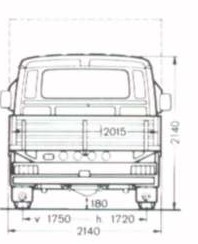 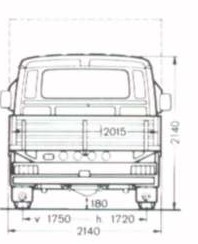 1.3 Ladung befestigen (Skript S.):Erstellen Sie 2 Skizzen, welche das Niederzurren von Ladung darstellen.Ergänzen Sie: Bei abnehmendem Winkel .........................................................................................................................................................................................................................................................................................................................................Sie transportieren Herbstlaub. Wie sichern Sie diese Ladung?...................................................................................................................................................................1.4 Maximalgewichte der Zuladung (Skript S. 27):Sie sind allein unterwegs um Materialien auf die Baustelle zu holen. 
Der Lieferwagen hat ein Leergewicht von 1'982 kg. Maximal zulässig sind 3.5 t.
Treibstoff, Werkzeuge und Ausrüstung wiegen 100kg.
Wie viele Kilogramm dürfen Sie zuladen?                          ......................................................... KgWie viele m3 Wandkies dürfen Sie laden?	.........................................................	1800kg/m3Wie viele m3 Beton dürfen Sie laden?	.........................................................	2350kg/m3Wie viele m3 feuchten Sand dürfen Sie laden?     ..........................................	1700kg/m3Wie viele m3 trockenen Sand dürfen Sie laden?   ..........................................	1400kg/m3Wie viele m3 Humus dürfen Sie laden?	.........................................................	1400kg/m31.5 Pflanzen transportieren (Skript S. 28):Pflanzen können während des Transportes Schaden nehmen. Schützen Sie diese davor!Ich transportiere Pflanzen nur bei Aussentemperaturen 
von minimal ............................ °C 
bis maximal ............................ °C.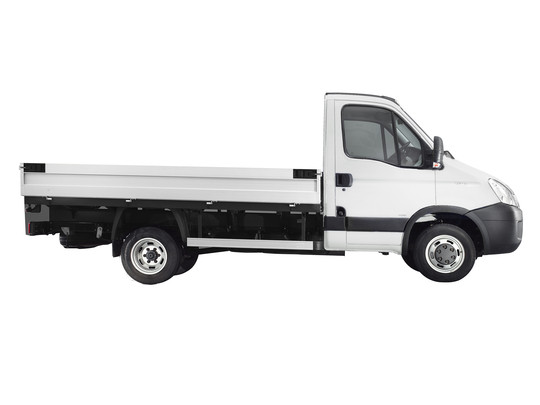 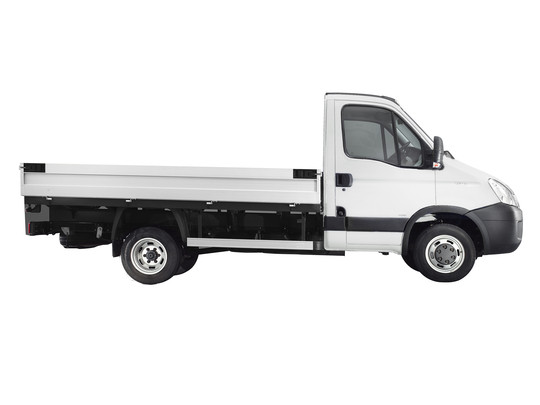 Mechanische Schadursachen:Schutzmassnahmen:..................................................................................................................................................................................................................................................................................................................................................................................................................................................................Schutzmassnahmen vor Schadursachen durch Fahrtwind und Temperaturen:...........................................................................	...................................................................................................................................................... 	...................................................................................................................................................... 	...........................................................................